Publicado en Madrid el 13/02/2024 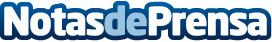 Las cosmetólogas de Byoode y Perricone MD revelan el truco para que la piel esté más hidratadaLa sensación inmediata de tirantez puede llevar a la idea equivocada de que la piel queda más seca, pero el resultado es el contrarioDatos de contacto:Gerardo PeñaByoode686454023Nota de prensa publicada en: https://www.notasdeprensa.es/las-cosmetologas-de-byoode-y-perricone-md Categorias: Medicina Consumo Belleza http://www.notasdeprensa.es